Marcus I Invitational    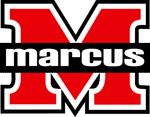 Cross Country MeetSaturday August 30thNorth Lakes Park Denton                                    7:00 a.m. Start Time Arrive At Poteet HS:Must arrive at Poteet HS by 4:40amBus Departure: We will leave no later than 4:45amArrive at North Lakes Park5:45amWalking the courseThe whole team will walk the course at 6:05amTentative Race Schedule: 6:00 am Coaches Check – in and packet pick-upRace Schedule: 7:00 am Start (rolling Schedule)6A & 5A GIRLS VARSITY (5K)6A & 5A BOYS VARSITY (5K)6A& 5A GIRLS JV (5K)6A & 5A BOYS JV (A RACE-5K)6A & 5A BOYS JV (B RACE-5K)4A GIRLS VARSITY (5K)4A and Under BOYS VARSITY (5K)4A GIRLS JV (5K)4A and UNDER BOYS JV (5K)3A & UNDER GIRLS VARSITY (3200M)3A/2A & UNDER GIRLS JV (3200 M)Freshmen DutiesFreshmen will load the busSenior DutiesSeniors will load the bus after the meetSophomore DutiesSophomores will return equipment to the storage room when the team arrives bake at Poteet HS.